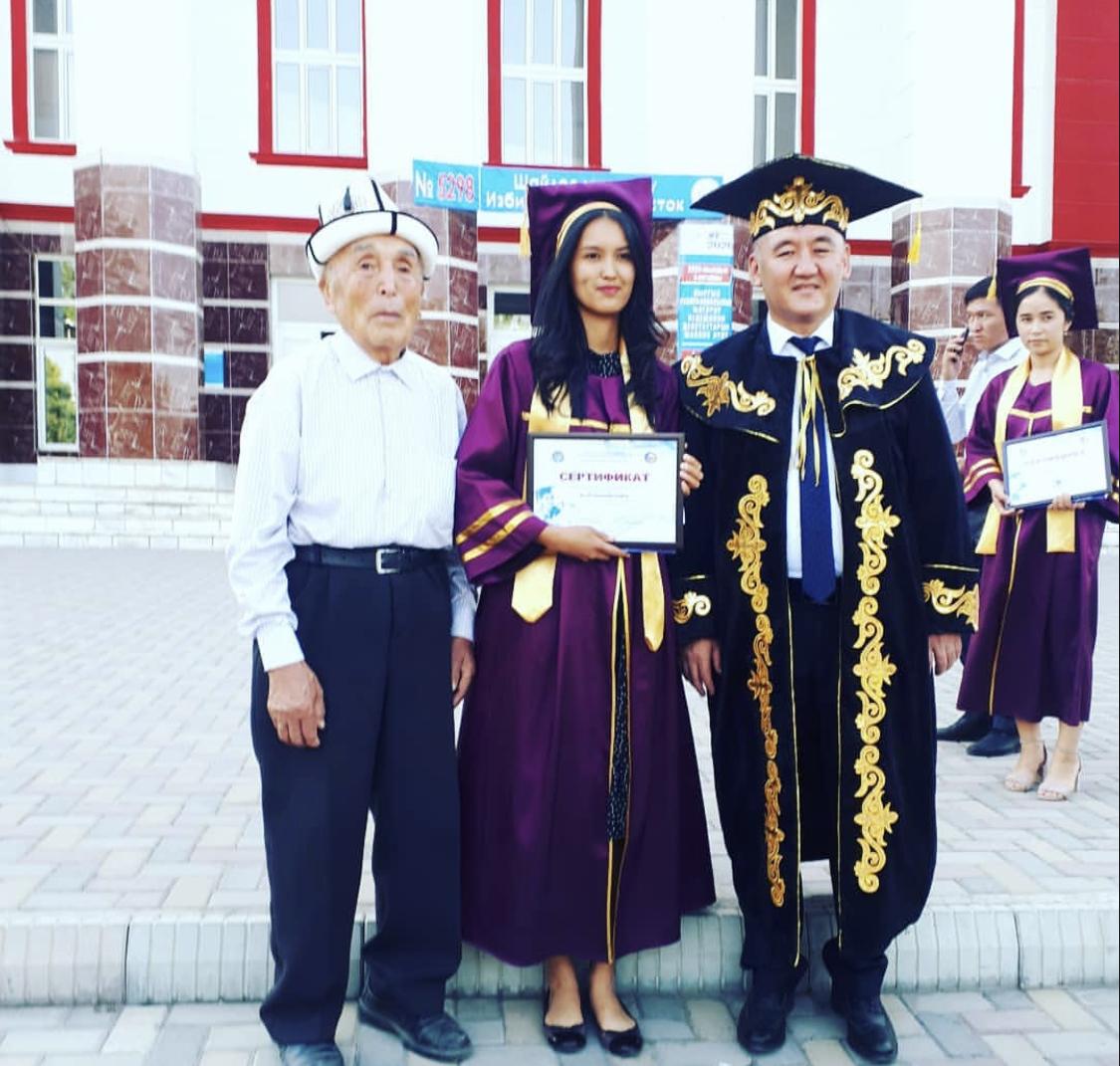 Мыкты студент-2020 жана Атуулдук стипендия •Ош мамлекеттик университетинин Дуйнөлүктилдер жана маданият факультетинин  бүтүрүүчүсүЖылдызбекова Акылай "Мыкты студент -2020"жана "Атуулдук стипендия" жеңүүчүсү.